Анализ обращений граждан, поступивших в органы самоуправления сельского поселения Новозирганский сельсовет муниципального района Хайбуллинский район Республики Башкортостан в II полугодие 2014 годаЗа второе полугодие 2014 года в Совет сельского поселения Новозирганский сельсовет муниципального района Хайбуллинский район Республики Башкортостан обращения граждан не поступили.   В  Администрацию сельского поселения Новозирганский сельсовет муниципального района Хайбуллинский район Республики Башкортостан поступило всего  16 обращений, из них 13 письменных   и 3 устных обращений граждан, что на 2 обращения больше  чем за аналогичный период   2013 года.Из общего числа полученных писем:повторных – нетколлективных – нетиз вышестоящих органов – нетТематика обращений граждан, поступивших в Администрацию сельского поселения Новозирганский сельсовет муниципального района Хайбуллинский район Республики Башкортостан представлена в Приложении №1.Поступившие письменные обращения граждан рассмотрены в сроки:до 15 дней-16до 30 дней- 0свыше 1 месяца – 0,Всем заявителям даны соответствующие ответы или разъяснения по существу поставленных ими вопросов в установленном Федеральным законом от 2 мая 2006 года № 59-ФЗ «О порядке рассмотрения обращений граждан Российской Федерации» порядке.Решено положительно 16  обращений. Большая часть обращений решены положительно в день обращений граждан.Наибольшее количество обращений во втором полугодии 2014 года поступило от жителей села Новый Зирган – 12, д.Илячево – 3, с.Акъяр-1.Главой сельского поселения Новозирганский сельсовет  ведется личный прием в  населенных пунктах – Новый Зирган   ( каждый понедельник недели) и Илячево (каждый вторник недели),  т.е. вопросы  рассматриваются на местах с приглашением старост, руководителей учреждений, председателей общественных формирований при сельском поселении Новозирганский сельсовет, что позволяет ускорить процедуру решения проблемы.Анализ обращений показывает, что наибольшее количество обращений  во втором полугодие  2014 года   по вопросам  труда – 5,   жилищно-коммунальное хозяйство – 5.Жителей волнуют   также  проблемы предоставления коммунальных услуг (обеспечение питьевой водой, подключение к  системе водоснабжения)-- 5,   постановка на учет в качестве нуждающихся в улучшении жилищных условий - 1.Из анализа поступивших обращений во втором полугодии  2014 года,  следует отметить отсутствие  обращений граждан по административным правонарушениям. На все обращения граждан даны  разъяснения в установленный законом срок.Глава сельского поселенияНовозирганский сельсовет                                                                                      Х.М.ШариповПриложение № 1к Анализу обращений граждан в органы местного самоуправления сельского поселения Новозирганский сельсовет муниципального района Хайбуллинский район Республики Башкортостан за второе полугодие 2014 годаТематикаобращений граждан, поступивших в Совет и Администрацию сельского поселения Новозирганский сельсовет муниципального района Хайбуллинский район Республики Башкортостан во втором полугодии 2014 годаУправляющий делами                                           И.М.КаиповБашкортостан Республикаһы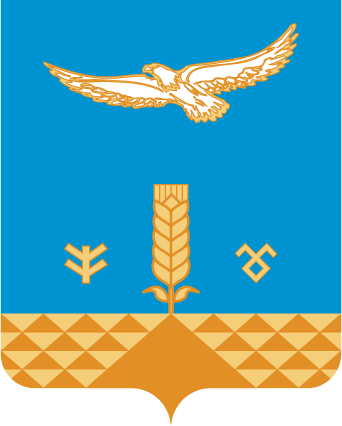      Республика Башкортостан      Башкортостан Республикаһының Хәйбулла районы муниципаль районының Яңы Ергән ауыл советыауыл биләмәһе башлығы453808,Яңы Ергән ауылы З.Бәрәкәтов урамы, 48/2Тел. 8(34758)2-96-85                      zirgansovet@mail.ruГлава сельского поселения Новозирганский сельсоветмуниципального районаХайбуллинский районРеспублики Башкортостан       453808, село Новый Зирган, ул.З.Баракатова, 48/2Тел. 8(34758)2-96-85zirgansovet@mail.ru№  
п/пТематика поступивших обращенийКоличествоПереадресацияНарушение сроков
исполненияСоциальное  обеспечение,  вопросы  труда  и занятости населения                  5--Жилищные вопросы                     1- -Благоустройство, жилищно-коммунальное хозяйство5--Промышленность, транспорт и связь    Здравоохранение                      Вопросы образования                  Земельные вопросыАрхитектура, строительство и капремонт       Торговля, общепитЗащита прав ребенка (и недееспособных)                  ЭкологияМолодежная политикаРабота отдела внутренних дел  и правоохранительных органовВопросы собственностиБытовое обслуживание, сервисГражданская оборона и чрезвычайные ситуации, пожарная безопасностьКультура, религияЭкономика и социально-экономическое развитиеФинансовые вопросы Жалобы на руководителей Другие                               5--ВСЕГО:                               16--